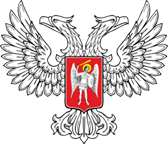 ДОНЕЦКАЯ НАРОДНАЯ РЕСПУБЛИКАМИНИСТЕРСТВО ОБРАЗОВАНИЯ И НАУКИГОСУДАРСТВЕННОЕ БЮДЖЕТНОЕ ОБРАЗОВАТЕЛЬНОЕ УЧРЕЖДЕНИЕДОПОЛНИТЕЛЬНОГО ПРОФЕССИОНАЛЬНОГО ОБРАЗОВАНИЯʺДОНЕЦКИЙ РЕСПУБЛИКАНСКИЙ ИНСТИТУТРАЗВИТИЯ ОБРАЗОВАНИЯʺПРИКАЗ_________ 2023 г.	Донецк			№ __________Об итогах проведения Недели «Учитель должен быть крылатым и обязательно с мечтой»Согласно Приказу Государственного бюджетного образовательного учреждения дополнительного профессионального образования «Донецкий республиканский институт развития образования» (далее ГБОУ ДПО «ДОНРИРО») от 03.04.2023 года № 60 о проведении Недели молодых педагогов, начинающих специалистов и их наставников «Учитель должен быть крылатым и обязательно с мечтой в целях создания условий для поддержки творческого и профессионального развития молодых педагогов, начинающих специалистов и их наставников, а также повышения статуса профессии педагога проведена Неделя молодых педагогов, начинающих специалистов и их наставников «Учитель должен быть крылатым и обязательно с мечтой» (далее Неделя).Участниками Недели стали 177 педагогов Донецкой Народной Республики из разных городов и районов, основным местом работы которых являются образовательные организации общего образования и дополнительного образования детей.Педагоги продемонстрировали максимальную активность, проявили личное творческое мастерство, расширили и укрепили социальное партнерство образовательных организаций в вопросах развития профессиональной компетентности педагогических работников, показали профессиональную позицию высокого статуса профессии педагога. По итогам Недели ПРИКАЗЫВАЮ:Наградить сертификатами ГБОУ ДПО «ДОНРИРО» участников Недели педагогов образовательных организаций общего образования и дополнительного образования детей (приложение 1). Объявить благодарность за организацию и проведение Недели методисту отдела координации работы методических служб Тюляевой М.В. и заведующему отделом международной интеграции Воронцову С.Ю. Отделу координации работы методических служб (Тюляева М.В.) и отделу международной интеграции (Воронцов С.Ю.):3.1. Разработать электронные макеты сертификатов участников Недели.3.2. Обеспечить своевременное вручение наградных документов участникам Недели.3.3. Обеспечить своевременное размещение данного приказа и наградных документов на ресурсе Недели https://weeksofyoungteachers2023.nethouse.ru/ Ведущему специалисту отдела кадрового и правового обеспечения Мещеряковой Л.В. сделать соответствующие записи в трудовые книжки сотрудников указанных в п. 2. Контроль над исполнением настоящего Приказа возложить на проректора по научно-педагогической работе Волобуеву Т.Б.Ректор						Ю.А. Романенко Приложение 1 к Приказу ГБОУ ДПО «ДОНРИО» от_______ №_______СПИСОК УЧАСТНИКОВ НЕДЕЛИ «УЧИТЕЛЬ ДОЛЖЕН БЫТЬ КРЫЛАТЫМ И ОБЯЗАТЕЛЬНО С МЕЧТОЙ» НАГРАЖДАЕМЫХ ЭЛЕКТРОННЫМИ СЕРТИФИКАТАМИ ГБОУ ДПО «ДОНРИРО» №Ф.И.О.Должность/место работыАмелина Елена Владимировнаучитель английского языка Муниципального бюджетного образовательного учреждения «Основная школа № 109 города Макеевки»Андреева София Андреевнавоспитатель группы продлённого дня Муниципального бюджетного образовательного учреждения г. Горловки «Специализированная школа № 1 с углублённым изучением иностранных языков»Андрющенко Виктория Викторовнаучитель математики Муниципального бюджетного образовательного учреждения «Ровнопольская школа» администрации Волновахского районаАнисина Екатерина Эдуардовнавоспитатель Муниципального бюджетного образовательного учреждения «Ясли-сад комбинированного типа № 285 города Донецка»Антонова Ольга Николаевнапедагог дополнительного образования Муниципального бюджетного учреждения дошкольного образования «Станции юных техников города Дебальцево»Арзуманян Ксения Арсеновнаучитель начальных классов Муниципального бюджетного общеобразовательного учреждения «Школа № 140 города Донецка»Балабко Виктория Васильевнаучитель начальных классов Муниципального бюджетного образовательного учреждения «Школа № 88 города Донецка»Батищева Галина Сергеевнавоспитатель группы продлённого дня Муниципального бюджетного общеобразовательного учреждения «Школа № 2 города Тореза»Бивейнис Наталья Павловнавоспитатель группы продлённого дня, Муниципальное бюджетное общеобразовательное учреждение «Школа № 2 города Тореза»Большунова Юлия Вадимовнаучитель начальных классов/воспитатель группы продлённого дня Муниципального бюджетного образовательного учреждения «Гимназия «Интеллект»Бондарь Наталья Игоревнапедагог-организатор,Муниципального бюджетного учреждения дополнительного образования города Горловки «Цент детского творчества Калининского района»Борисенко Виктория Викторовнаучитель начальных классов Муниципального бюджетного образовательного учреждения «Школа № 1 им. Б. Е. Щербины города Дебальцево»Борисова Анастасия Андреевнавоспитатель Муниципального бюджетного образовательного учреждения «Школа № 3 города Ясиноватая»Булах Елена Александровнаучитель математики и информатики Муниципального общеобразовательного учреждения «Школа № 90 города Донецка»Бутар Алёна Александровнаучитель английского языка Муниципального бюджетного образовательного учреждения «Ровнопольская школа»Бутырская Оксана Михайловнавоспитатель Муниципального бюджетного дошкольного образовательного учреждения «Ясли-сад комбинированного типа № 285 города Донецка»Бухтеева Юлия Олеговнавоспитатель Муниципального бюджетного дошкольного образовательного учреждения «Ясли-сад комбинированного типа № 285 города Донецка»Быкова Анастасия Александровнаучитель математики и информатики Муниципального бюджетного образовательного учреждения «Школа №78 города Донецка»Вара Анна Сергеевнаучитель начальных классов Муниципального бюджетного образовательного учреждения «Володарская школа № 1 имени Героя Советского Союза А. Д. Якименко» администрации Володарского районаВасько Виктория Викторовнаучитель начальных классов Муниципального бюджетного образовательного учреждения города Горловки «Школа № 29»Вильчинская Олеся Юрьевнаучитель русского языка и литературы Муниципального бюджетного образовательного учреждения «Шахтёрская СШ с. Малоорловка»Винницкая Татьяна Владимировнапедагог-организатор учитель истории Муниципального бюджетного образовательного учреждения «Новоалексеевская школа» администрации Волновахского районаВойтова Кристина Юрьевнапедагог-организатор Муниципального бюджетного образовательного учреждения города Горловки «Лицей № 85 «Гармония»Волкова Татьяна Константиновнавоспитатель группы продлйнного дня Муниципального бюджетного образовательного учреждения «Школа № 47 города Донецка»Воробьева Анна Валентиновнаучитель английского языка Муниципального бюджетного образовательного учреждения «Специализированная школа с углублённым изучением иностранных языков № 115 города Донецка»Воробьёва Лилия Андреевнаучитель начальных классов Муниципального бюджетного образовательного учреждения «Школа № 83 им. Г. И. Баланова города Донецка»Галушка Татьяна Викторовнаучитель русского язика и литературы Муниципального бюджетного образовательного учреждения «СШ № 8 города Снежное»Гладкова Татьяна Александровнаучитель начальных классов Муниципального бюджетного образовательного учреждения«Школа № 125 города Донецка»Год Татьяна Александровнаучитель английского языка Муниципального бюджетного образовательного учреждения «Гранитненская школа» администрации Тельмановского районаГолубцова Анастасия Юрьевнаучитель физической культуры Муниципального бюджетного образовательного учреждения «Средняя школа № 34 города Макеевки»Грачева Алёна Игоревнаучитель английского языка Муниципального бюджетного образовательного учреждения «Средняя школа № 27 города Мариуполя»Грибанова Екатерина Константиновнаучитель информатики Муниципального бюджетного образовательного учреждения «Школа № 80 города Донецка»Гридунова Лилия Игоревнаучитель английского языка Муниципального бюджетного образовательного учреждения «Шахтёрская средняя школа села Малоорловка»Гринько Инна Евгеньевнаучитель русского языка и литературы Муниципального бюджетного образовательного учреждения «Лицей № 2  «Престиж» города Макеевки»Грядова Арина Станиславовнаучитель английского языка Муниципального бюджетного образовательного учреждения «Школа № 94 города Донецка»Губкина Людмила Алексеевнапедагог дополнительного образования Муниципального бюджетного образовательного учреждения дополнительного образования детей «Центр детского и юношеского творчества Пролетарского района города Донецка» Гудинец-Захарченко Кристина Валериевнапедагог-психолог Муниципального бюджетного образовательного учреждения «Школа № 78 города Донецка»Давиденко Алина Валерьевнаучитель начальных классов Муниципального бюджетного образовательного учреждения города Горловки «Специализированная школа № 1 с углублённым изучением иностранных языков»Давиденко Юлия Валерьевнаучитель истории и обществознания, советник директора по воспитанию Муниципального бюджетного образовательного учреждения города Горловки «Специализированная школа № 1 с углублённым изучением иностранных языков»Демура Нина Николаевнапедагог дополнительного образования Муниципального бюджетного учреждения дополнительного образования «Шахтёрский Дом детского и юношеского творчества»Довгун Валерия Юрьевнапедагог-организатор Муниципального бюджетного образовательного учреждения города Горловки «Школа № 40 с предоставлением дошкольного образования»Доронина Валентина Васильевнапедагог-психолог Муниципального бюджетного образовательного учреждения «Володарская школа № 2» администрации Володарского района Ежова Елена Алексеевнаучитель биологии Муниципального бюджетного образовательного учреждения «Школа № 128 города Донецка»Емельяненко Анна Константиновнасоциальный педагог Муниципального бюджетного образовательного учреждения города Горловки «Лицей № 85 «Гармония»Еремка Ольга Игоревнаучитель химии и биологии посёлок городского типа Муниципального бюджетного общеобразовательного учреждения «Новотроицкая школа № 4»Волновахского районаЕршова Алина Юрьевнаучитель начальных классов Муниципального бюджетного общеобразовательного учреждения «Школа № 69 города Донецка»Желдак Валерия Андреевнаучитель начальных классов Муниципального бюджетного общеобразовательного учреждения «Школа № 141 имени П. П. Зверькова города Донецка»Журба Наталья Алексеевнаучитель начальных классов Муниципального бюджетного общеобразовательного учреждения «Амвросиевская школа № 2»Завгородняя Дарья Александровнавоспитатель группы продленного дня Муниципального бюджетного общеобразовательного учреждения «Школа № 51 города Донецка»Завитковская Алёна Романовнаучитель химии Муниципального бюджетного общеобразовательного учреждения «Специализированная школа с углублённым изучением иностранных языков № 68 города Донецка»Закамаркина Ирина Анатольевнаучитель начальных классов Муниципального бюджетного общеобразовательного учреждения «Средняя школа № 8» города Снежное»Зименко Анна Петровнаучитель начальных классов Муниципального бюджетного общеобразовательного учреждения «Красноармейская школа» администрации Новоазовского районаЗинченко Вита Евгеньевнаучитель технологии Муниципального бюджетного общеобразовательного учреждения «Средняя школа № 8 города Снежное»Зобова Юлия Александровнаучитель физики и математики Муниципального бюджетного общеобразовательного учреждения «Школа № 96 города Донецка»Зуйко Ирина Николаевнапедагог дополнительного образования Муниципального бюджетного учреждения дополнительного образования «Центр детского и юношеского творчества города Дебальцево»Иванов Денис Владимировичучитель физической культуры, Муниципального бюджетного общеобразовательного учреждения «Школа № 89 города Донецка»Иванченко Татьяна Сергеевнаучитель физической культуры Муниципального бюджетного общеобразовательного учреждения «Челюскинская школа»Ильенко Мария Викторовнаучитель истории Муниципального бюджетного общеобразовательного учреждения «Школа № 41 с углубленным изучением отдельных предметов»Ильина Анастасия Андреевнасоциальный педагог Муниципального бюджетного общеобразовательного учреждения «Школа № 19 города Донецка»Каика Татьяна Сергеевнаучитель истории и обществознания Муниципального бюджетного общеобразовательного учреждения «Ближненская школа»Калюжная Оксана Николаевнапедагог-организатор Муниципального бюджетного общеобразовательного учреждения «Шахтерская основная школа № 11»Калюжная Светлана Игоревнаучитель изобразительного искусства Муниципального бюджетного общеобразовательного учреждения «Новоазовская школа № 3»Ким Карина Александровнаучитель математики и информатики Муниципального бюджетного общеобразовательного учреждения города Горловки «Школа № 12 с углублённым изучением отдельных предметов»Кирилюк Денис Сергеевичруководитель кружка Муниципального бюджетного образовательного учреждения дополнительного образования детей «Центр детского и юношеского творчества куйбышевского района города Донецка»Клевцова Оксана Александровназаместитель директора по УВР, учитель русского языка и литературы Муниципального бюджетного общеобразовательного учреждения «Школа № 83 имени Г. И. Баланова города Донецка»Ковалева Светлана Николаевнавоспитатель Муниципального бюджетного дошкольного образовательного учреждение «Ясли-сад комбинированного типа № 285 города Донецка»Козловская Алла Владимировнаучитель обучения по индивидуальному учебному плануМуниципального бюджетного общеобразовательного учреждения «ОШ №90»Кондрат Эрик Александровичучитель английского языка Муниципального бюджетного общеобразовательного учреждения города Горловки «Школа № 41 с углубленным изучением отдельных предметов»Коновалова Екатерина Александровнапедагог-организатор учитель английского, Муниципального бюджетного общеобразовательного учреждения города Горловки «Школа № 12 с углубленным изучением отдельных предметов»Кононенко Роман Сергеевичучитель английского языка Муниципального бюджетного общеобразовательного учреждения «Школа № 4 города Тореза»Кононенко Оксана Александровнаучитель математики, Муниципального бюджетного общеобразовательного учреждения «Школа № 4 города Тореза»Коротенко София Константиновнабиблиотекарь Муниципального бюджетного общеобразовательного учреждения города Горловки «Специализированная школа № 1 с углубленным изучением иностранных языков»Корсун Илина Сергеевнапедагог-организатор, Муниципального бюджетного общеобразовательного учреждения «Школа № 1» города ЖдановкаКруподёр Юлия Юрьевнапедагог – организатор Муниципального бюджетного общеобразовательного учреждения «Школа № 84»Кузнецова Галина Алексеевнавоспитатель группы продленного дня Муниципального бюджетного общеобразовательного учреждения «Школа № 83 имени Г. И. Баланова города Донецка»Кулеш Марта Сергеевнапедагог младших классов Муниципального общеобразовательного учреждения «Школа № 22 города Тореза»Кутахина Оксана Александровнаучитель начальных классов Муниципального бюджетного общеобразовательного учреждения города Горловки «Лицей № 85 Гармония»Левченко Анастасия Игоревнавоспитатель группы продлённого дня Муниципального бюджетного общеобразовательного учреждения « Школа №86 города Донецка» Лушанкова Анна Витальевнаучитель начальных классов Муниципального бюджетного общеобразовательного учреждения«Специализированная школа с углублённым изучением иностранных языков № 115 города Донецка»Любкина Ирина Александровнапедагог-организатор Муниципального бюджетного учреждения «Шахтёрская средняя школа села Малоорловка»Любкина Надежда Анатольевнапедагог дополнительного образования Муниципального бюджетного учреждения дополнительного образования «Шахтёрский дом детского и юношеского творчества»Ляшко Маргарита Игоревнаучитель начальных классов Муниципального бюджетного общеобразовательного учреждения города Горловки «Школа №52»Майдан Елизавета Сергеевнаучитель истории и обществознания Муниципального бюджетного общеобразовательного учреждения «Новотроицкая школа № 2» администрации Волновахского районаМардупа Наталия Михайловнаучитель начальных классов Муниципального бюджетного общеобразовательного учреждения «Школа № 150 города Донецка»Мартиросян Ирина Владимировнаучитель русского языка и литературы Муниципального бюджетного общеобразовательного учреждения «Приморская школа» администрации Новоазовского района Мартынцова Татьяна Михайловнаучитель начальных классов, информатики Муниципального бюджетного общеобразовательного учреждения «Шахтерская средняя школа №19»Маслова Диана Владимировнаучитель истории Муниципального бюджетного общеобразовательного учреждения «Школа № 57 города Донецка»Маслова Маргарита Владимировнапедагог-психолог Муниципального бюджетного общеобразовательного учреждения «Школа № 57 города Донецка»Матюк Константин Алексеевичучитель математики и статистики Муниципального бюджетного общеобразовательного учреждения «Специализированная школа с углублённым изучением иностранных языков № 68 города Донецка»Маханькова Татьяна Станиславовнавоспитатель Муниципального бюджетного общеобразовательного учреждения «Ясли-сад комбинированного типа № 285 города Донецка»Маштакова Наталья Викторовнаучитель истории Муниципального бюджетного общеобразовательного учреждения «Хомутовская школа»Мельник Кристина Олеговнаучитель технологии Муниципального бюджетного общеобразовательного учреждения «Школа № 138 города ДонецкаМех Оксана Анатольевнаучитель начальных классов Муниципального бюджетного общеобразовательного учреждения «Самойловская школа» администрации Новоазовского районаМокриенко Владимир Николаевичруководитель кружка Муниципального бюджетного учреждения дополнительного образования «Городской Дворец детского и юношеского творчества им. В. Г. Джарты города Макеевки»Мордасова Ирина Сергеевнаучитель физической культуры Муниципального бюджетного общеобразовательного учреждения «Школа № 80 города Донецка»Моряк Оксана Викторовнаучитель русского языка и литературы Муниципального бюджетного общеобразовательного учреждения «Самойловская школа» администрации Новоазовского районаМоскаленко Вера Федоровнаучитель математики Муниципального бюджетного общеобразовательного учреждения « Школа № 150 города Донецка»Москалец Наталья Владимировнаучитель начальных классов Муниципального бюджетного общеобразовательного учреждения «Ровнопольская школа» администрации ВолновахскогорайонаНагорная Валерия Александровнаучитель английского языка Муниципального бюджетного общеобразовательного учреждения «Специализированная школа с углубленным изучением иностранных языков  №115 города Донецка»Настругова Ольга Вячеславовнаучитель физической культуры Муниципального бюджетного общеобразовательного учреждения «Школа № 120 города Донецка»Николаенко Дарья Викторовнаучитель начальных классов Муниципального бюджетного общеобразовательного учреждения «Школа № 4 города Тореза»Николенко Юлия Геннадьевнапедагог-организатор Муниципального бюджетного общеобразовательного учреждения «Розовская школа» администрации Новоазовского районаОковитая Виктория Сергеевнаруководитель кружка Муниципального бюджетного общеобразовательного учреждения «Городской Дворец детского и юношеского творчества им. В. Г. Джарты города Макеевки»Омельченко Екатерина Михайловнаучитель русского языка и литературы Муниципального бюджетного образовательного учреждения «Школа №26 города Донецка»Павлихина Наталия Олеговнаучитель математики Муниципального бюджетного образовательного учреждения «Школа № 90 города Донецка»Павлова Анна Олеговнапедагог дополнительного образования Муниципального бюджетного учреждения дополнительного образования«Дом творчества учащихся и молодежи города Снежное»Панфилова Анастасия Сергеевнаучитель начальных классов Муниципального бюджетного образовательного учреждения «Средняя школа № 22 имени Маршала Сергеева города Макеевки»Перкова Мария Николаевнаучитель начальных классов Муниципального бюджетного образовательного учреждения «Школа № 60 города Донецка»Пефтиева Наталья Сергеевнаруководитель кружка Муниципального бюджетного учреждения дополнительного образования «Городской Дворец детского и юношеского творчества им. В. Г. Джарты города Макеевки»Погосян Мариам Размиковнаучитель математики Муниципального бюджетного учреждения «Школа № 51 города Донецка»Позняк Юлия Александровнапрактический психолог Муниципального бюджетного образовательного учреждения «Школа № 89 города Донецка» Полякова Марта Вадимовнаучитель английского языка Муниципального бюджетного образовательного учреждения «Школа № 78 города ДонецкаПостельняк Юлия Николаевнаучитель английского языка Муниципального бюджетного образовательного учреждения «Школа № 136» города ДонецкаПотупиков Сергей Константиновичучитель математики Муниципального бюджетного образовательного учреждения «Школа № 78 города Донецка»Проскурина Татьяна Петровнапедагог дополнительного образования Муниципального образовательного учреждения дополнительного образования детей «Дом детского творчества Пролетарского района города ДонецкаПушкова Анастасия Сергеевнаучитель начальных классов Муниципального бюджетного образовательного учреждения «Амвросиевская школа № 4»Рабчун Дарья Вадимовназаместитель директора по учебно-воспитательной работе Муниципального бюджетного образовательного учреждения «Школа № 86 города Донецка»Радионова Яна Витальевнаучитель физической культуры Муниципального бюджетного образовательного учреждения «Школа № 51города Донецка»Река Елена Валериевнапедагог-организатор Муниципального бюджетного образовательного учреждения «Школа № 89 города Донецка»Русин Кристина Александровнаучитель начальных классов Муниципального бюджетного образовательного учреждения «Волновахская школа № 6»Савкова Татьяна Ивановнапедагог дополнительного образования Муниципального бюджетного образовательного учреждения «Станции юных техников города Дебальцево»Самохвалова Анастасия Александровнаучитель истории Муниципального бюджетного образовательного учреждения«Специализированная школа с углублённым изучением иностранных языков № 68 города Донецка»Свистунова Наталья Сергеевнаучитель начальных классов Муниципального бюджетного образовательного учреждения «Амвросиевская школа № 2»Седачёв Дмитрий Борисовичучитель физической культуры Муниципального бюджетного образовательного учреждения «Школа № 1» города ЖдановкаСеменец Татьяна Сергеевнаучитель английского языка Муниципального бюджетного образовательного учреждения «Харцызская средняя школа»Сивокобыльская Юлия Андреевнаучитель английского языка Муниципального бюджетного образовательного учреждения «Специализированная школа с углубленным изучением иностранных языков № 115 города Донецка»Слободчикова Юлия Олеговнаучитель русского языка и литературы Муниципального бюджетного образовательного учреждения «Светлодарский учебно-воспитательный комплекс администрации города Дебальцево»Сологубов Илья Юрьевичучитель русского языка и литературы, Муниципального бюджетного образовательного учреждения «Школа № 80 города Донецка»Солтан Мария Владимировнапрактический психолог Муниципального бюджетного образовательного учреждения «Школа № 2 города Тореза»Сомык Ольга Александровнаучитель математики Муниципального бюджетного образовательного учреждения «Новоалексеевская школа»Старцева Анна Сергеевнаучитель физической культуры Муниципального бюджетного образовательного учреждения «Школа № 4 города Тореза»Стойко Анастасия Алексеевнаучитель информатики Муниципального бюджетного образовательного учреждения «Шахтерская СШ№ 19»Суглоб Елизавета Геннадьевнаучитель физической культуры Муниципального бюджетного образовательного учреждения «Школа № 2» города ЖдановкаСытникова Ангелина Юрьевнаучитель-логопед Муниципального бюджетного образовательного учреждения «Средняя школа № 8 города Снежное»Тарануха Анастасия Васильевнаучитель начальных классов Муниципального бюджетного образовательного учреждения «Володарская школа № 2» администрации Володарского районаТарасенко Ирина Сергеевнаучитель математики Муниципального бюджетного образовательного учреждения «Володарская школа № 1 имени Героя Советского Союза А. Д. Якименко» администрации Володарского района Тарасенко Ольга Владимировнавоспитатель группы продлённого дня Муниципального бюджетного образовательного учреждения «Школа № 3 администрации города Докучаевска» Тарасенко Ольга Геннадиевнаучитель химии и информатики Муниципального бюджетного образовательного учреждения «Валерьяновская школа» администрации Волновахского района Терещенко Виктория Александровнасоциальный педагог, учитель английского языка Муниципального бюджетного образовательного учреждения «Шахтерская основная школа № 11»Терещенкова Александра Игоревнаучитель английского языка Муниципального бюджетного образовательного учреждения «Школа № 150 города Донецка»Ткаченко Дмитрий Сергеевичучитель биологии и физики Муниципального бюджетного образовательного учреждения «Средняя школа № 8 города Снежное»Товстоган Валерия Романовнапедагог-организатор Муниципального бюджетного образовательного учреждения «Дом творчества учащихся и молодёжи города Снежное»Толстолык Мария Андреевнаучитель английского языка Муниципального бюджетного образовательного учреждения «Школа № 6 города Тореза»Трошина Людмила Сергеевнаучитель географии Муниципального бюджетного образовательного учреждения «Школа № 78 города Донецка»Тукова София Юрьевнаучитель начальных классов Муниципального бюджетного образовательного учреждения «Школа № 1 им. Б. Е. Щербины города Дебальцево»Тупилко Ирина Владимировнаучитель математики Муниципального бюджетного образовательного учреждения «Школа № 138 города Донецка»Тюленева Римма Владимировнаучитель географии Муниципального бюджетного образовательного учреждения «Школа № 60 города Донецка»Угренинов Марк Олеговичучитель истории Муниципального бюджетного образовательного учреждения «Школа № 89 города Донецка»Удодова Наталья Ивановнаучитель начальных классов, Муниципального бюджетного образовательного учреждения «Школа № 133 города Донецка»Уразова Анастасия Николаевнаучитель биологии Муниципального бюджетного образовательного учреждения «Школа № 89 города Донецка»Урюпина Алина Николаевнаучитель химии заместитель директора по ВР, Муниципального бюджетного образовательного учреждения «Розовская школа»Федорук Александра Андреевнаучитель начальных классов Муниципального бюджетного образовательного учреждения «Школа № 140 города Донецка»Федотова Диана Романовнаучитель начальных классов Муниципального бюджетного образовательного учреждения «Начальная школа № 5 города Макеевки»Фесенко Елена Анатольевнаучитель истории и обществознания Муниципального образовательного учреждения «Школа № 13 города Тореза»Филимонова Алина Дмитриевнапедагог-психолог, классный руководитель Муниципального бюджетного образовательного учреждения «Школа №151 города Донецка»Фомин Роман Игоревичпедагог дополнительного образования Муниципального бюджетного образовательного учреждения дополнительного образования детей «Центр детского и юношеского творчества Пролетарского района города Донецка» Фортуна Елена Олеговнаучитель начальных классов Муниципального бюджетного образовательного учреждения «Школа № 1»Хархордина Ангелина Александровнаучитель начальных классов Муниципального бюджетного образовательного учреждения города Горловки «Школа № 41 с углубленным изучением отдельных предметов»Хорунжая Анна Константиновнапедагог дополнительного образования Муниципального бюджетного образовательного учреждения города Горловка «Цент детского творчества Калининского района»Хуриленко Анна Петровнаучитель английского языка Муниципального бюджетного образовательного учреждения «Седовская школа»Цап Валентина Ивановнаучитель начальных классов Муниципального бюджетного образовательного учреждения «Школа № 144 города Донецка»Цебро Валентина Викторовнаучитель истории Муниципального бюджетного образовательного учреждения «Самойловская школа»Частякова Ольга Николаевнаучитель начальных классов Муниципального бюджетного образовательного учреждения «Школа № 118 города Донецка»Чебаненко Вадим Анатольевичучитель математики Муниципального бюджетного образовательного учреждения «Специализированная школа № 115»Чередниченко Оксана Владимировнаучитель начальных классов Муниципального бюджетного образовательного учреждения «СШ №8 города Снежное»Черновол Валерия Анатольевнаучитель английского языка Муниципального бюджетного образовательного учреждения «Шахтёрская гимназия»Чернышева Альбина Валерьевнапедагог-организатор Муниципального бюджетного образовательного учреждения «Школа № 35»Шабан Светлана Денисовнапедагог дополнительного образования, инструктор–методист Муниципального бюджетного учреждения дополнительного образования «Дом творчества учащихся и молодёжи города Снежное»Шаверин Александр Михайловичпреподаватель истории, обществознания, уроков гражданственности и духовности Донбасса Муниципального бюджетного образовательного учреждения «Специализированная школа № 135 города Донецка»Шавкунова Надежда Николаевнавоспитатель группы продлённого дня Муниципального бюджетного образовательного учреждения «Школа № 138 города Донецка»Шаланкова Анна Андреевнаучитель физической культуры Муниципального бюджетного образовательного учреждения «Школа № 89 города Донецка»Шама Александра Евгениевнаучитель математики Муниципального бюджетного образовательного учреждения «Школа № 118 города Донецка»Шевченко Оксана Владимировнаучитель английского языка Муниципального бюджетного образовательного учреждения города Горловки «Школа № 73»Широкова Екатерина АлександровнаУчитель начальных классов Муниципального бюджетного образовательного учреждения «Харцызская средняя школа № 1»Шульженко Анастасия Сергеевнаучитель начальных классов Муниципального бюджетного образовательного учреждения «Школа № 3 города Дебальцево»Щелкунова Ирина Игоревнаучитель русского языка и литературы Муниципального бюджетного образовательного учреждения «Средняя школа № 8 города Снежное»Якубовская Ангелина Артуровнапедагог-организатор Муниципального бюджетного образовательного учреждения «Школа № 151 города Донецка»